LEARNING WITHSCHOOL SHIRT ORDER FORMA Learning With Grace shirt must be worn to all classes unless a special day is announced.You may order now, shirts will be available 2 weeks before classes begin.  You may order shirts throughout the School year, but may encounter an extra fee.Learning With Grace T-shirt or Polo shirt may be worn.  You may choose from Yellow or Blue.  Shirts are all dry blend high quality material.  Machine washable and dryer safe [NOTE: For best results turn shirts inside out when machine washing and drying]. Sizes for Polos and T-shirts come in Youth S to XL; Adult S to XL; Polos are $18.00; T-shirts are $13.00. (sizes 2XL and 3XL are $5.00 more for Polos; and $2.00 more for T-shirts).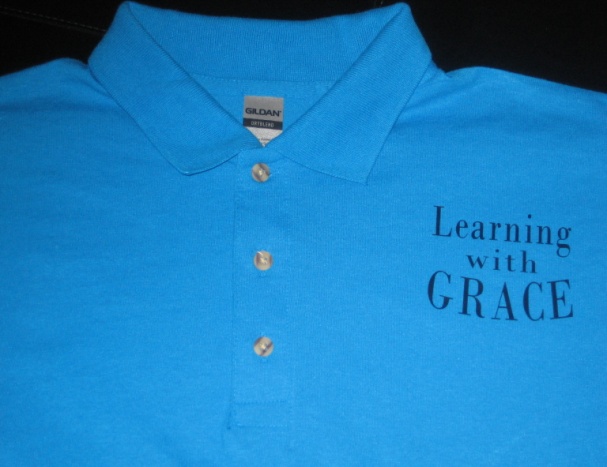 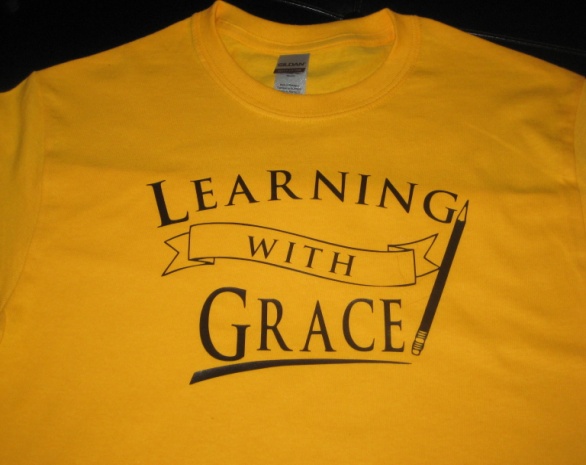 Name:____________________________________Phone:____________________________________    SHIRT TYPE			       COLOR		   	  PRICE   Polo	     T-shirt	       Yellow 	   Blue	   SIZE	   PRICE									    TOTAL:  $   											 ========	         PAYMENT OPTIONS:  All orders must be prepay by check or PayPal.  Checks payable to Dianne Spirko mail to 619 Cedarwood Lane, Crownsville, MD 21032 or PayPal at tsaplenty@gmail.com.